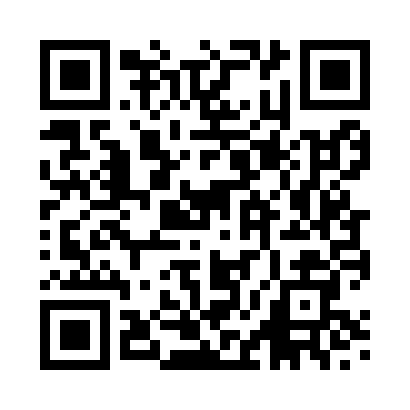 Prayer times for Melbourne, Derbyshire, UKMon 1 Jul 2024 - Wed 31 Jul 2024High Latitude Method: Angle Based RulePrayer Calculation Method: Islamic Society of North AmericaAsar Calculation Method: HanafiPrayer times provided by https://www.salahtimes.comDateDayFajrSunriseDhuhrAsrMaghribIsha1Mon2:584:461:106:499:3311:222Tue2:584:461:106:499:3311:213Wed2:594:471:106:499:3311:214Thu2:594:481:106:489:3211:215Fri3:004:491:106:489:3111:216Sat3:004:501:116:489:3111:217Sun3:014:511:116:489:3011:208Mon3:014:521:116:479:2911:209Tue3:024:531:116:479:2911:2010Wed3:034:541:116:479:2811:1911Thu3:034:551:116:469:2711:1912Fri3:044:561:116:469:2611:1913Sat3:044:581:126:459:2511:1814Sun3:054:591:126:459:2411:1815Mon3:065:001:126:449:2311:1716Tue3:065:011:126:449:2211:1717Wed3:075:031:126:439:2111:1618Thu3:085:041:126:439:1911:1619Fri3:095:051:126:429:1811:1520Sat3:095:071:126:419:1711:1421Sun3:105:081:126:419:1511:1422Mon3:115:101:126:409:1411:1323Tue3:115:111:126:399:1311:1224Wed3:125:131:126:389:1111:1225Thu3:135:141:126:379:1011:1126Fri3:145:161:126:369:0811:1027Sat3:145:171:126:369:0711:0928Sun3:155:191:126:359:0511:0829Mon3:165:201:126:349:0311:0830Tue3:175:221:126:339:0211:0731Wed3:185:231:126:329:0011:06